Ҡарар	                                                                       решениеОт 04.07.2022 г.                                                                            № 41/215с.СкворчихаО проведении общественных обсуждений по предоставлению разрешения на условно разрешенный вид использования земельного участка	В соответствии со  статьей 28 Федерального закона  «Об общих принципах организации местного самоуправления в Российской Федерации» № 131-ФЗ от           06 октября 2003 года, статьями 5.1, 39 Градостроительного кодекса Российской Федерации, а также в целях соблюдения права человека на благоприятные условия жизнедеятельности, прав и законных интересов правообладателей земельных участков и объектов капитального строительства, Совет сельского поселения Скворчихинский сельсовет муниципального района Ишимбайский район Республики Башкортостан РЕШИЛ:	1.Провести общественные обсуждения  по предоставлению разрешения на  условно разрешенный вид использования земельного участка с кадастровым номером 02:28:141001:8 по адресу: Российская Федерация, Республика Башкортостан, муниципальный район Ишимбайский район, сельское поселение Скворчихинский сельсовет, село Кинзекеево, улица Первомайская, земельный участок 11, расположенного в территориальной зоне Ж-1 (жилая зона), на вид использования «религиозное использование».2.Органом, уполномоченным на организацию и проведение общественных обсуждений, является Комиссия по организации публичных слушаний или общественных обсуждений на территории сельского поселения Скворчихинский сельсовет муниципального района Ишимбайский район Республики Башкортостан (далее Комиссия).2.1.Утвердить состав комиссии:председатель Комиссии:                                      -  Герасименко С.А. глава администрации сельского поселения                                         Скворчихинский сельсовет муниципального района                                         Ишимбайский район Республики Башкортостансекретарь Комиссии:                                       - Шарипова Н.Р. управляющий делами администрации сельского                                                    поселения Скворчихинский сельсовет                                           муниципального района Ишимбайский район Республики                                                      	 Башкортостан член Комиссии:                                         - Васильева Е.Н. специалист администрации сельского   поселения Скворчихинский сельсовет муниципального района Ишимбайский район Республики Башкортостан3.Установить, что предложения заинтересованных лиц направляются в письменном или электронном виде на имя председателя Комиссии с пометкой                  «В Комиссию по организации публичных слушаний или общественных обсуждений на территории сельского поселения Скворчихинский сельсовет муниципального района Ишимбайский район Республики Башкортостан» (с. Скворчиха,   ул. Школьная, 8, электронная почта mail@skvorchiha.ru) в течение 14 дней со дня опубликования оповещения о проведении общественных обсуждений.Предложения должны содержать сведения о себе (фамилию, имя, отчество (при наличии), дату рождения, адрес места жительства (регистрации) - для физических лиц; наименование, основной государственный регистрационный номер, место нахождения и адрес - для юридических лиц) с приложением документов, подтверждающих такие сведения.4.Экспозицию проекта провести в МБУ «Главное управление архитектуры» муниципального района Ишимбайский район Республики Башкортостан   (г. Ишимбай, ул. Стахановская, д. 67, кабинет 30), в администрации сельского поселения Скворчихинский сельсовет муниципального района Ишимбайский район Республики Башкортостан (с. Скворчиха, ул. Школьная, 8), на официальном сайте администрации сельского поселения Скворчихинский сельсовет муниципального района Ишимбайский район Республики Башкортостан в сети «Интернет» (www.skvorchiha.ru).5.Администрации сельского поселения Скворчихинский сельсовет муниципального района Ишимбайский район Республики Башкортостан,                   МБУ «Главное управление архитектуры» в течение всего периода работы экспозиции:- организовать консультирование посетителей экспозиции (с. Скворчиха,                        ул. Школьная, д. 8);- организовать консультирование посетителей экспозиции (г. Ишимбай,                          ул. Стахановская, д. 67, 30 кабинет); - организовать регистрацию и рассмотрение предложений и замечаний.6.Комиссии в течение 7 дней со дня окончания общественных обсуждений:6.1.Подготовить и оформить протокол общественных обсуждений; 6.2.Подготовить и оформить заключение по результатам общественных обсуждений;6.3.Опубликовать информацию по результатам общественных обсуждений в газете «Восход» и разместить заключение по результатам общественных обсуждений на официальном сайте администрации сельского поселения Скворчихинский сельсовет муниципального района Ишимбайский район Республики Башкортостан в сети «Интернет» (www.skvorchiha.ru).  6.4.Обеспечить внесение изменений с учетом результатов общественных обсуждений.    6.5.Направить главе администрации муниципального района Ишимбайский район Республики Башкортостан  протокол общественных обсуждений и заключение по результатам общественных обсуждений для принятия решения о предоставлении разрешения или об отказе в предоставлении такого  разрешения.	  7.Опубликовать в газете «Восход» и разместить на официальном сайте администрации сельского поселения Скворчихинский сельсовет муниципального района Ишимбайский район Республики Башкортостан в сети «Интернет» (www.skvorchiha.ru) дату, место, время начала и окончания проведения общественных обсуждений.8. Контроль за исполнением настоящего Решения оставляю за собой. Председатель Совета                                                                              А.С. ГерасименкоПриложение к решению Совета сельского поселения Скворчихинский сельсовет муниципального района Ишимбайский район Республики Башкортостан«04 » июля2022 г. № 41/215Г Р А Ф И КСовета сельского поселения Скворчихинский сельсовет муниципального района Ишимбайский район Республики БашкортостанБашҡортостан Республикаһы Ишембай районы муниципаль районы Скворчиха ауыл советы  ауыл биләмәһе Советы453236, Ишембай районы, Скворчиха  ауылы,                 Мәктәп урамы, 8, Тел. Факс: 8(34794) 2-88-74,                  e-mail: mail@skvorchiha.ru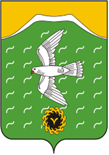 Совет сельского поселения Скворчихинский сельсовет    муниципального района  Ишимбайский район   Республики Башкортостан453236, Ишимбайский район, село Скворчиха, ул.Школьная, д.8Тел. Факс: 8(34794) 2-88-74, e-mail: mail@skvorchiha.ruПроект решенияО проведении общественных обсуждений  по предоставлению разрешения на  условно разрешенный вид использования земельного участка с кадастровым номером 02:28:141001:8 по адресу: Российская Федерация, Республика Башкортостан, муниципальный район Ишимбайский район, сельское поселение Скворчихинский сельсовет, село Кинзекеево, улица Первомайская, земельный участок 11, расположенного в территориальной зоне Ж-1 (жилая зона), на вид использования «религиозное использование».Место, дата и время проведения экспозиции1.МБУ «Главное управление архитектуры» муниципального района Ишимбайский район Республики Башкортостан(адрес: г. Ишимбай, ул. Стахановская, д. 67, кабинет 30) с « 12 »  июля   2022 г. по  « 19 »   июля   2022 г. с 9-00 ч. до 18-00 ч. , обед с 13-00 ч. до 14-00 ч.(кроме выходных и праздничных дней).2.Администрация сельского поселения Скворчихинский сельсовет муниципального района Ишимбайский район Республики Башкортостан (адрес:  Республика Башкортостан, Ишимбайский район, с. Скворчиха,      ул. Школьная, 8)с 9-00 ч. до 18-00 ч. , обед с 13-00 ч. до 14-00 ч.(кроме выходных и праздничных дней).3.Официальный сайт администрации сельского поселения Скворчихинский сельсовет муниципального района Ишимбайский район Республики Башкортостан (skvorchiha.ru)Дата начала и окончания проведения общественных обсужденийС « 08 »  июля  2022  г.  по  « 21 » июля  2022 г.